Госавтоинспекция Улаганского района подвела итоги за первый квартал 2017 года    За первый квартал  2017 года,  произошло - 4  дорожно - транспортных происшествий; из них (стокновение-3, пострадало -4 человека, и наезд на препятствие-1).                                   За  аналогический период прошлого года произошло -3 ДТП, из них (наезд на пешехода-2, и наезд на животное -1).  В 2017 году произошел рост,  на  одно  дорожно – транспортное  происшествие.  ДТП с участием несовершеннолетних и детей, не зарегистрировано.           В связи с недопущением роста ДТП,  и профилактики  детского - дорожно транспортного травматизма,  на территории Улаганского района, проедятся регулярные рейдовые мероприятия, направленные на выявление грубых нарушений ПДД,  как:                  Перевозка детей, без специального удерживающего устройства (детского кресла) и иных приспособлений позволяющих пристегнуть.                                                                       Нарушение ПДД пешеходами, и пассажирами.                                                                                                                                                   Управление автотранспортом,  не имея специального права управления, либо лишенным такого права.                                                                                                                           Управление в состоянии алкогольного опьянения.                                                                            По итогам текущего периода можно сделать вывод, что любителей выпить спиртное и сесть за руль своего автомобиля не становится меньше, таких нарушителей выявлено – 9 водителей.Со стороны пешеходов выявлено -100 нарушений правил дорожного движения.Госавтоинспекция принимает множество различных мер по профилактике дорожно-транспортных происшествий, это и патрулирование наиболее аварийных участков дорог, как в дневное, так и в вечернее время, большая работа проводится в плане разъяснения гражданам причин и последствий дорожно-транспортных происшествий.Подводя итог, хочется сказать взрослым: не будьте равнодушными!Крайне необходимо знание  ситуации простого человеческого отношения друг к другу и уважения к ПДД, когда водитель, наконец-то, начнет уступать дорогу пешеходу, идущему к стоящему на остановке автобусу, а пешеход перестанет бросаться на проезжую часть в любом удобном для него месте, и тогда на улицах нашего города будет порядок.Начальник ОГИБДД ОМВД России по Улаганского района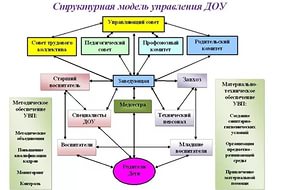 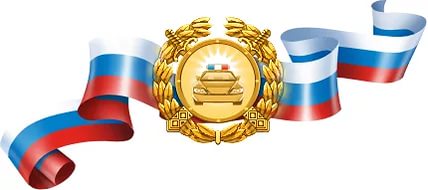 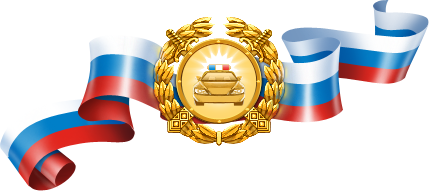 